BIHAR ANIMAL SCIENCES UNIVERSITY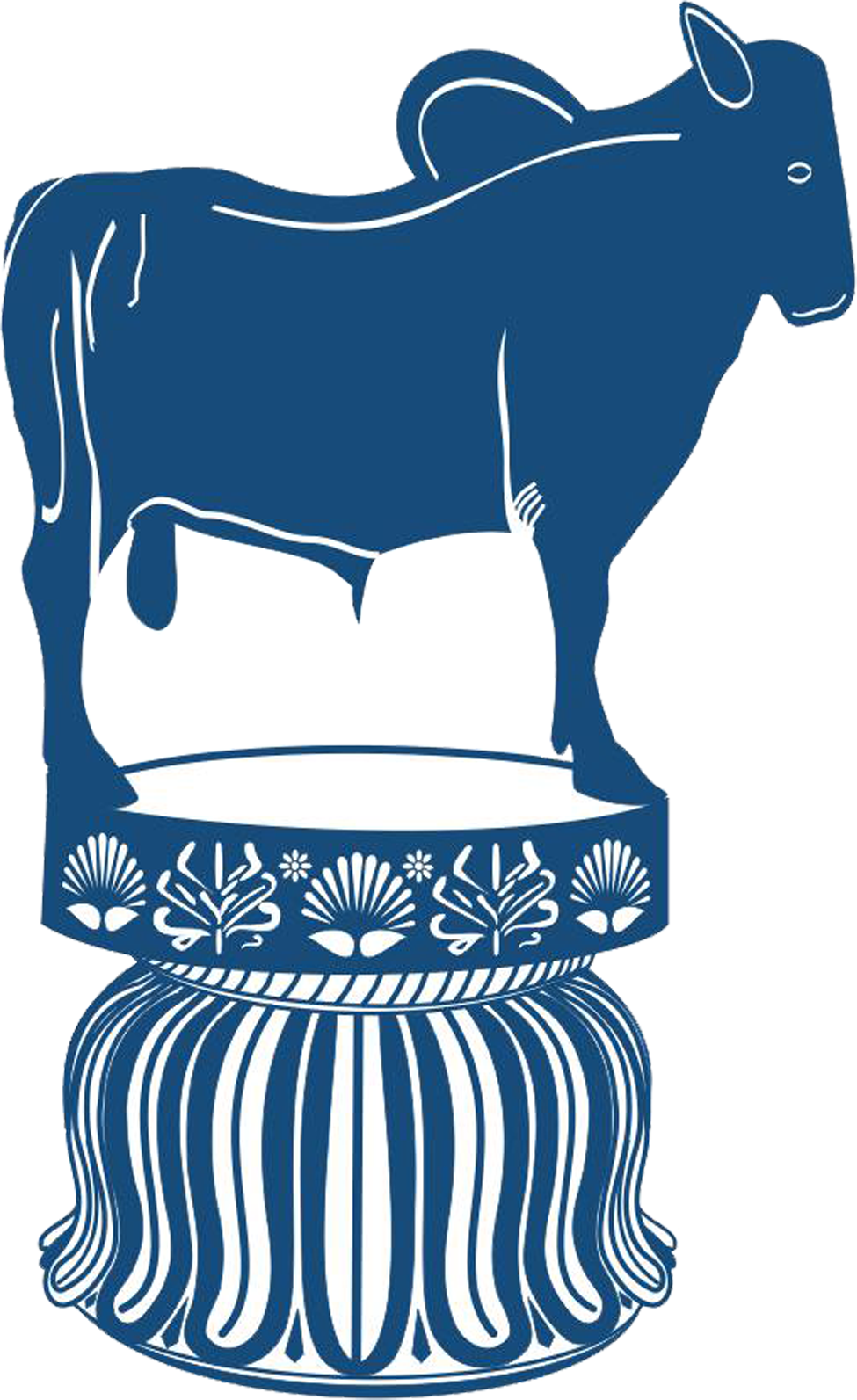 Bihar Veterinary College Campus, Patna – 800014N. No.: 03/VGO/BVC, Patna	Dated: 23.11.20172nd CounsellingCERTIFICATE COURSE IN A.I.	This is to inform to all candidates seeking admission in “CERTIFICATE COURSE IN ARTIFICIAL INSEMINATION” regarding vacancy/availability of seats category wise as given below:	Waitlisted candidates appeared in admission test held on 19th November, 2017 are directed to report on 25th November, 2017 positively for admission.Sd/—(Chandramoni)Course CoordinatorCertificate Course in A.I.&ChairmanDept. of Animal NutritionBVC, PatnaCategoryNo. of seatsUnreserved—09EBC—03SC—02RCG—01